19/01/2023BionexoRESULTADO – TOMADA DE PREÇON° 2023191EM33875HEAPAO Instituto de Gestão e Humanização – IGH, entidade de direito privado e sem finslucrativos, classificado como Organização Social, vem tornar público o resultado daTomada de Preços, com a finalidade de adquirir bens, insumos e serviços para o HEAPA -Hospital Estadual de Aparecida de Goiânia, com endereço à Av. Diamante, s/n - St. Condedos Arcos, Aparecida de Goiânia/GO, CEP: 74.969-210.Bionexo do Brasil LtdaRelatório emitido em 19/01/2023 17:11CompradorIGH - HUAPA - HOSPITAL DE URGÊNCIA DE APARECIDA DE GOIÂNIA (11.858.570/0004-86)AV. DIAMANTE, ESQUINA C/ A RUA MUCURI, SN - JARDIM CONDE DOS ARCOS - APARECIDA DEGOIÂNIA, GO CEP: 74969-210Relação de Itens (Confirmação)Pedido de Cotação : 266074066COTAÇÃO Nº 33875 - MEDICAMENTO - HEAPA JANEIRO/2023Frete PróprioObservações: OBSERVAÇÕES: *PAGAMENTO: Somente a prazo e por meio de depósito em conta PJ dofornecedor. *FRETE: Só serão aceitas propostas com frete CIF e para entrega no endereço: AV.DIAMANTE, ESQUINA C/ A RUA MUCURI, JARDIM CONDE DOS ARCOS, AP DE GOIÂNIA/GO CEP:74969210, dia e horário especificado. *CERTIDÕES: As Certidões Municipal, Estadual de Goiás, Federal,FGTS e Trabalhista devem estar regulares desde a data da emissão da proposta até a data dopagamento. *REGULAMENTO: O processo de compras obedecerá ao Regulamento de Compras do IGH,prevalecendo este em relação a estes termos em caso de divergência.Tipo de Cotação: Cotação EmergencialFornecedor : Todos os FornecedoresData de Confirmação : TodasFaturamentoMínimoValidade daPropostaCondições dePagamentoFornecedorPrazo de EntregaFrete ObservaçõesComercial Cirurgica RioclarenseLtda- SPJAGUARIÚNA - SP1 dias apósconfirmação1R$ 500,000021/01/202328 ddlCIFnullDeyvison Santos - nulldeyvison.santos@rioclarense.com.brMais informaçõesProgramaçãode EntregaPreçoUnitárioValorTotalProdutoCódigoFabricante Embalagem Fornecedor Comentário JustificativaQuantidadeUsuárioENOXAPARINASODICA40MG/ML -SERINGA PRE-PREENCHIDA(SC) -> COMDISPOSITIVODESEGURANÇADE ACORDOCOM NR-32 EPORT. 1746DE 30 DE;CRISTALIA,40 MG SOLVIVA, MGMED eMULTIFARMA nãoatendem acondição depagamento/prazo.GO.MED nãoDaniellyEvelynHEPTRIS 40MG INJ CT 10-CX C/10 SE X,4MLSER VDTRANSComercialCirurgicaPereira DaCruz0R$15,8000R$138989-null600 SeringaC/DISPOSITIVO PREENCH X Rioclarense9.480,0000BIOSSIMILAR,MYLAN0,4 ML+SISTLtda- SP18/01/202316:40respondeu e-mailde homologação.SEGURANCAAGOSTO DE2011.TotalParcial:R$6600.000.09.480,0000Total de Itens da Cotação: 1Total de Itens Impressos: 1TotalGeral:R$9.480,0000Clique aqui para geração de relatório completo com quebra de páginahttps://bionexo.bionexo.com/jsp/RelatPDC/relat_adjudica.jsp1/1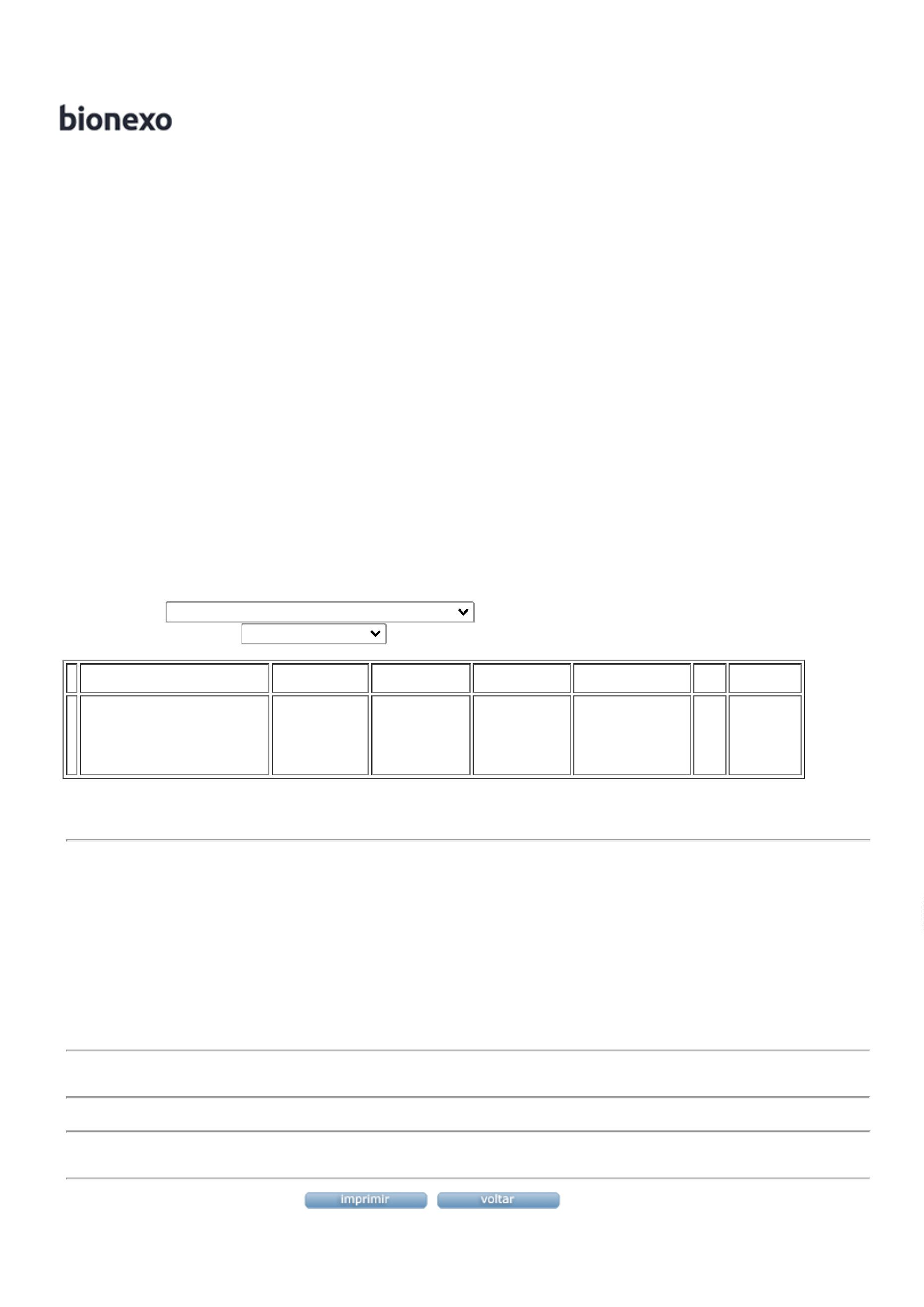 